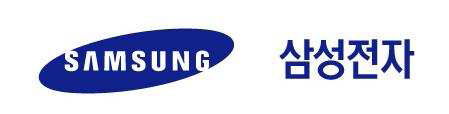 수  신 : 단국대학교  취업지원팀                                      '17. 3.3(금)참  조 : 대상 학과 소속 교수제  목 : '17年 상반기 삼성전자 DS부문 System LSI사업부 리크루팅 관련 안내1. 귀 학교의 무궁한 발전을 기원합니다.2. 삼성전자 System LSI사업부는 AP, Modem, CIS, DDI, PMIC 등 최첨단 시스템 반도체 및 Foundry사업(세계최초 10나노 양산)까지 담당하고 있습니다.3. 삼성전자 System LSI사업부 신입사원 선발과 관련 리크루팅 활동을 다음과 같이 안내 드리오니, 귀교의 많은 관심과 협조 부탁 드립니다.-  다    음  -□ 대 상   ※모집시기: '17年 3월중순(세부내용 : apply.samsung.co.kr 게재예정)□ 일 정 □ 협조사항- 채용공고문 온라인 게시 및 관련 전공 대상자 문자 홍보(졸업자포함)- 본 게시물 학과 사무실 및 전공게시판 채용공고 부착요청(첨부참조)□ 문의사항: 삼성전자 DS부문 System LSI사업부 인사팀 (031-209-9029)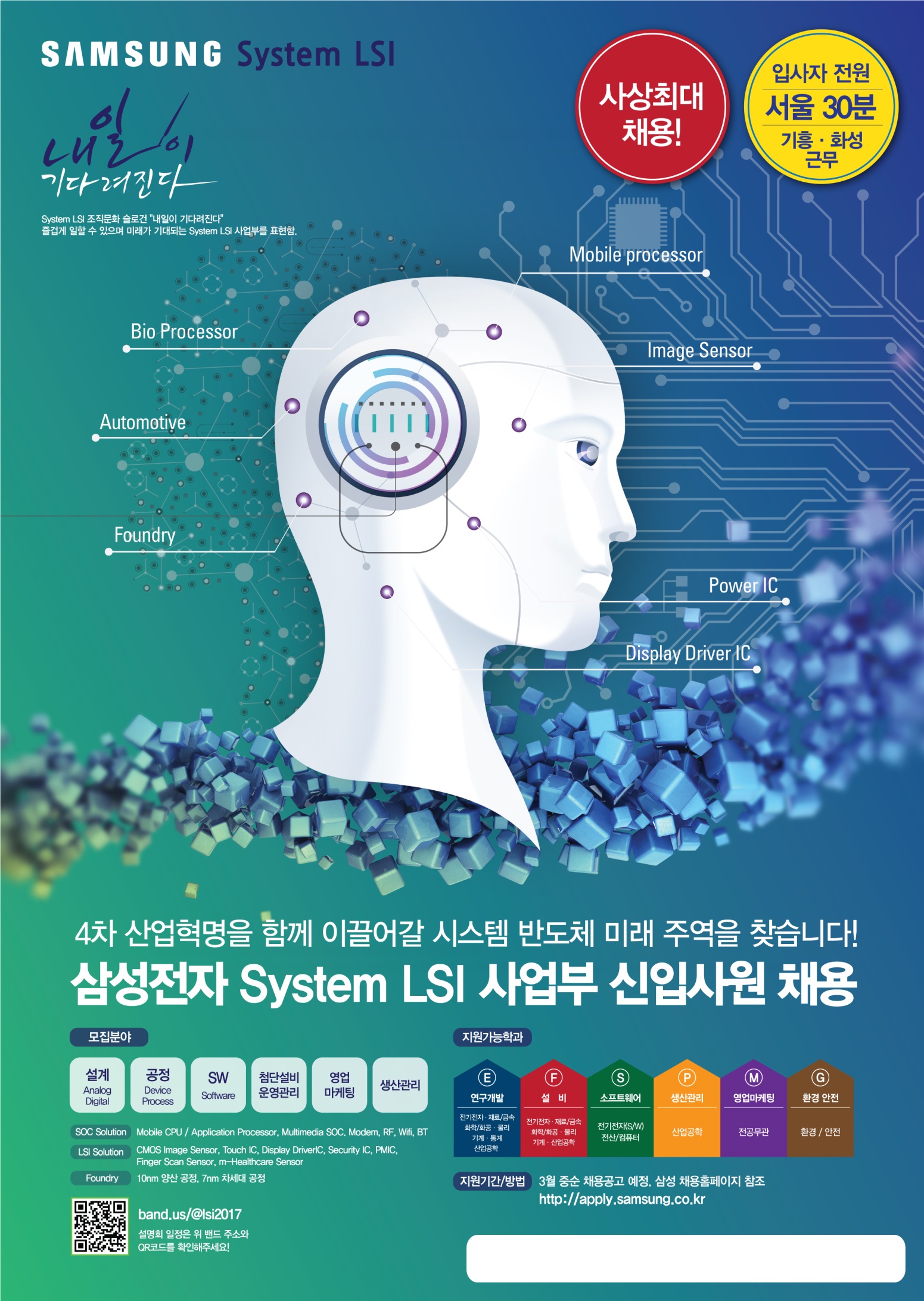 구 분지원자격관련 전공'17年상반기공채'17년 8월 졸업예정자(학/석사)※기 졸업자 지원가능전자전기, 재료/금속, 화학/화공,물리, 기계, 통계, 산업공학, 환경/안전컴퓨터공학, 소프트웨어'17年하계인턴'18년 2/8월 졸업예정자(학사)전자전기,재료/금속, 화학/화공물리, 전기전자, 소프트웨어컴퓨터공학구 분일시장소채용설명회'17.3.8(水) 13:00 ~ 15:00인문관 211호학교선배와의 면담(리크루터)'17.3.8~3.20(세부일정 취업지원팀문의)미정